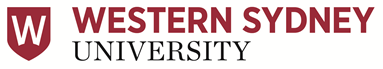 APPLICATION FOR EXEMPTION – ACADEMIC PROMOTIONSApplications should be submitted to the Academic Promotion Coordinator for approvalprior to the Application Submission date.Full name (including title):	 Employee #: 	School/Institute:	Position/Title and current academic level: 	Exemption Requested	Exemption to apply early for promotion – recruitment negotiation via Chair of Selection Committee	Documentation to be provided by Chair.	Date of Commencement at Western: __________________	Exemption to apply early for promotion – within 24 months of commencement at Western. 	Probation report evidence must be attached.	Date of Commencement at Western: __________________  Exemption to apply early for promotion – within 2 years of last promotion application (successful or unsuccessful)		Date of last promotion application submission: ________________	Outcome of last promotion application submission: Successful / Unsuccessful (delete as required)		Exemption for consideration of additional years outside the last 5 years – a total of an extra 4 years is available. 	Number of extra years to be considered: ___________________Please outline your case for your exemption request (max 200 words)Please refer to the Academic Promotion Guidelines as to the requirements for these exemption requests.(Note: your case should include your individual circumstances as to why you have an exceptional reason to apply early for promotion or to have additional years counted within your application. Evidence may be requested per the Academic Promotion Guidelines but will remain Confidential to this process.)			___/___/___	Applicant’s Signature	DateNote: for further information, please refer to the Academic Promotion Policy and Guidelines SUPPORTING STATEMENT(to be completed by the Dean/Institute Director/Deputy Dean/Deputy Institute Director/Academic Supervisoror Chair of the Recruitment Selection Committee)Please provide a case of support, or reasons for not supporting, the requested exemption:  I recommend that the above request for exemption be approved:  I do not recommend that the above request for exemption be approved:			___/___/___	Dean/ Institute Director/ Chair of Recruitment Selection Committee	/ Academic Supervisor/ Discipline Lead                                        Name and Signature		DateExemption request outcome by Chair of Academic Promotion:  Approve/ DeclineComments if required: 			___/___/___	Chair of Academic Promotion Committee Signature		DatePlease send completed form to the Academic Promotions Coordinator – promotions@westernsydney.edu.auTo notify applicant and supporter of outcome.